“Spirit of BG” Award  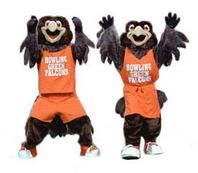 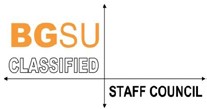 Classified Staff Nomination Form Any member of the university community (faculty, staff, or student) may nominate a permanent full-time or part-time classified employee for “The Spirit of BG” Award. Following the established guidelines, nominations must be received by the last business day of each month.  Nominations may be submitted by completing this form, then carry, mail, email or fax to:  Deborah Carden (dcarden@bgsu.edu or fax: 419-433-9696) Chair, “Spirit of BG” Award Committee Clasen Welcome Center 102 Foundation Hall BGSU Firelands One University Drive Huron, OH 44839 Nominee: _______Sarah Van Den Eynde________________________________________________Office: ___Postal Services_________________________________BGSU Print Copy and Mail______Campus Address: ______441 Woodland Circle____________________________________________Phone: __4193729633_______________________ Email: _sschloe@bgsu.edu__________________ In 1,000 words or less, describe why this person deserves recognition for the “Spirit of BG” Award:  BGSU Print | Copy | Mail has undergone many transformations over the past few years but has especially enhanced their capabilities in the last few months.  Over the last few months, BGSU Print | Copy | Mail has led the campus in a more cost-effective way for departments to order their business cards, envelopes, and letterheads.Sarah has led this venture and through her hard work and ingenuity, this venture has had much success.  We are now keeping business and funds on campus while providing a high quality prints.In addition, Sarah has led the printing of business papers, stationerys, flyers, posters, and postcards which were newly created by the Office of Marketing.She has learned how to utilize new software and printing techniques that have contributed to the success of the campus and individual departments.  She has maintained high turn around rates on the new printing services while maintaining those of the past.Sarah is deserving of this award because she represents what the Spirit of BG because she represents the university vision, mission, and core values of the campus.Nominator: ____Chad Warner________________  Phone Number:__4193722310______________  Email:___cwarne@bgsu.edu____________________Date:____09/03/2021___________________Revised July 2014  